Российская Федерация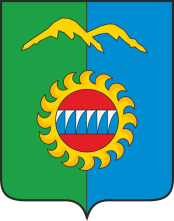 Администрация города ДивногорскаКрасноярского краяП О С Т А Н О В Л Е Н И Е "25.12.2020					г. Дивногорск					№ 222пО внесении изменений в постановление администрации города Дивногорска от 11.03.2016 № 27п «Об общественной палате муниципального образования город Дивногорск» (в редакции от 23.01.2017 № 22п, от 24.09.2018 № 164п, от 08.10.2019 № 177п).	В соответствии с Федеральным законом от 06.10.2003 № 131-ФЗ «Об общих принципах организации местного самоуправления в Российской Федерации», в целях оказания содействия общественным объединениям муниципального образования городской округ Дивногорск в создании местной общественной палаты на территории муниципального образования, руководствуясь статьей 43 Устава городаПОСТАНОВЛЯЮ:В постановление от 11.03.2016 № 27п «Об общественной палате муниципального образования город Дивногорск» (в редакции от 23.01.2017 № 22п, от 24.09.2018 № 164п, от 08.10.2019 № 177п) внести изменения, изложив  пункт 3 в следующей редакции: «3. Рекомендовать для включения в состав местной общественной палаты муниципального образования городской округ Дивногорск: Постановление подлежит опубликованию в средствах массовой информации и размещению на официальном сайте администрации города в информационно-телекоммуникационной сети Интернет. Контроль за исполнением настоящего постановления оставляю за собой.Глава города                                                                                         С.И. Егоров             Демидова Евгения Леонидовича        –генерального директора ООО «Дивногорский хлебозавод»; Климович Любовь Ивановну–главного редактора городской общественно-политической газеты «Огни Енисея»; Клюкина Александра Ефимовича–директора МФОАУ плавательный бассейн «Дельфин»;Мириева Сергея Сейдалиевича –индивидуального предпринимателя; Павленко Галину Владимировну–директора МБУК ДО «Детская школа искусств г. Дивногорска»; Паршелиста Виктора Моисеевича –ветерана труда и вооружённых сил; Привалихина Евгения Александровича–главного инженера ЗАО «Техполимер»; Сморгона Александра Львовича –директора ООО «Паритет»; Степаненкова Владимира Васильевича–директора ООО «Стройконструкции»; Шидей Татьяну Викторовну–педагога КГБПОУ «Дивногорский медицинский техникум».» 